CURSOS DE PREPARACIÓN EXAMEN DELE/ SIELE (poner alguna foto de fondo)Cambiar iconos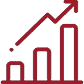 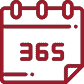                           Todos los niveles                     Cursos todo el añoAprueba el DELE con NCG  y tendrás el título oficial acreditativo del grado de competencia y dominio del idioma español.CURSO DE PREPARACIÓN DELE / SIELE EN GRUPONuestras clases de preparación para el DELE en Grupo son perfectas para estudiantes que desean preparar el examen de manera continua, asistiendo todos los días a clase.Tenemos horarios tanto de mañana como de tarde. De esta forma, podrás compaginar tu formación con el trabajo, con otros estudios o con cualquier otra actividad.CLASES PARTICULARES DELE / SIELESi lo que quieres es atención individualizada y formación totalmente personalizadas, prepárate cómo nuestras Clases Particulares de Español.CLASES DELE / SIELE ONLINESi no puedes venir a nuestra academia en Madrid, nuestras Clases de Español por Skype son perfectas. Podrás preparar el examen donde quieras y cuando quieras, siempre cara a cara con tu profesor.DescuentosDos o más miembros de la misma familia, simultáneamente: 5%Descuentos a grupos 10%Incluido en la inscripciónCarpeta de bienvenidaTest de NivelAcceso a Internet y WiFiServicio de ayuda al estudiante: compra de billetes, información sobre transportes etc.Servicio de Intercambio de IdiomasTutorías con los profesoresCertificado final de asistencia al curso 